NAFAB Foams								EPS-Schäume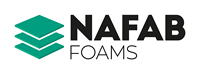 ProduktinformationProdukt: 			EPS-Modellschaum MB20 B1 weiß Produktbeschreibung: 	MB 20-Modellschaum wurde speziell für die Fertigung von Modellen entwickelt, bei deren Fertigung Wert auf gute Bearbeitungseigenschaften gelegt wird.MB 20-Modellschaum ist ein feinperliger, hoch verschweißter, leichter Polystyrol-Hartschaum mit  guter Eindruckhärte und ausgeprägt guten Bearbeitungseigenschaften – Fräsen, Schneiden, Sägen – ohne Regenerat Zusätze, flammhemmend ausgestattet - entspricht DIN 4102 B1 = schwer entflammbar, zertifiziert und fremdüberwacht. Die Ablagereungszeit beträgt mind. 8 Wochen.Seine gleichmäßige Feinkörnigkeit macht bei jeder Art der Bearbeitung eineNacharbeiten im Normalfall überflüssig, was zum einen Arbeitskosten mindert und sich zum anderen zu einem optisch ansprechenden Oberflächenbild überträgt. Weiterhin sind seine ausgezeichnete Kantenstabilität/Kantenschärfe und Stegfestigkeit hervorzuheben.MB 20-Modellschaum findet speziell im Messe- und Kulissenbau sowie für Prototypen seit seiner Einführung erfolgreich seine AnwendungTechnische Daten:Abmessungen: 			Plattenlänge: 2000 oder 4000 mmPlattenbreite: 1000 oder 1250 mmPlattenstärke 10 – 500 mm(andere Abmessungen nach Abstimmung)Toleranzen:			Plattenlänge und –breite:		 -0/+20 mmPlattenstärke:wahlweise 		1 oder 2 % SchwindmaßzugabeRohdichte: 			19 kg +/- 1 kg (DIN 53420)Parallelitätsabweichung: 	max. 1 mm (!!) (Werksnorm)Plantoleranz:			max. 0,1 % (bei 2 m-Längen)max. 0,2 % (bei 4 m-Längen) (Werksnorm)Norm		 Einheit		 WertDruckspannungbei 10 % Stauchung: 		EN 826	 	kPa 		>100Scherfestigkeit: 			EN 12090 	kPa 		  85 – 150Zugfestigkeit: 			EN 1607 	kPa 		200 – 270Biegefestigkeit 			EN 12089 	kPa 		> 180Wärmeformbeständigkeit:	DIN 53424 	°C 		  80 – 85Brandverhalten			DIN 4102 / B1 (schwer entflammbar) Abfallschlüssel			170604 gem. europ. Abfallkatalog (EAK), sortenrein, thermisch verwertbar Diese Produktinformation soll und kann nur unverbindlich beraten. Eine Haftung unsererseits kann hieraus nicht abgeleitet werden. Prüfen Sie bitte,ob das Produkt für Ihren Anwendungsfall geeignet ist. Zur Beratung stehen wir Ihnen gerne zur Verfügung.			    04/2016